Honorary Member Nomination Form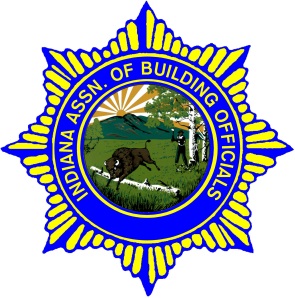 INDIANA ASSOCIATION OF BUILDING OFFICIALSNominee Information                                     Email address: ___________________________________________  The IABO bylaws describes an Honorary Member as “An individual who has rendered outstanding and meritorious service in the furtherance of the objectives of the Association…” please describe how this nominee has rendered this type of service to the Association (additional information may be attached to this form).  Is the nominee aware of the nomination?  (   ) Yes (   ) NoName of person nominating this person:                                                              Telephone #:Forward this completed form to: IABO, 4000 W. 106th St. Ste. 125-134, Carmel, IN 46032 or to iabo.com